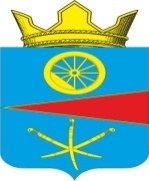 АДМИНИСТРАЦИЯ ТАЦИНСКОГО  СЕЛЬСКОГО ПОСЕЛЕНИЯТацинского  района Ростовской  областиПОСТАНОВЛЕНИЕ26 декабря 2019 г.     		        № 307	            ст.ТацинскаяВ соответствии постановлением Администрации Тацинского сельского поселения от 25 октября 2018 года № 228 «Об утверждении Порядка разработки, реализации и оценки эффективности муниципальных программ Тацинского сельского поселения», постановлением Администрации Тацинского сельского поселения от 25 октября 2018 года № 229 «Об утверждении Методических рекомендаций по разработке и реализации муниципальных про-грамм Тацинского сельского поселения», решением Собрания депутатов Тацинского сельского поселения от 26.12.2019 года № 150 «О бюджете Тацинского сельского поселения Тацинского района на 2020 год и на плановый период 2021 и 2022 годов », -П О С Т А Н О В Л Я Ю :Утвердить план реализации на 2020 год муниципальной программы «Формирование современной городской среды на территории Тацинского сельского поселения»   согласно приложению.Постановление вступает в со дня его подписания.Контроль за выполнением настоящего постановления возложить на заместителя Главы Администрации Тацинского сельского поселения Пономарева В.А. Глава Администрации Тацинского        сельского  поселения                                                             А.С. ВакуличПриложение к постановлению Администрации Тацинского сельского поселения от 26.12.2019 года № 307. Планреализации муниципальной  программы «Формирование современной городской среды на территорииТацинского сельского поселения» на 2020 год<1> По строке «Мероприятие» указывается специалист администрации, курирующий данное направление. По строке «Контрольное событие муниципальной программы» указывается руководитель, а также специалист администрации, курирующий данное направление. <2> Объем расходов приводится на очередной финансовый год. <3> Бюджетные ассигнования, предусмотренные на реализацию основного мероприятия, в обязательном порядке должны быть распределены по соответствующим мероприятиям (в случае их наличия).<4> В целях оптимизации содержания информации в графе 2 допускается использование аббревиатур, например: основное мероприятие 1.1 – ОМ 1.1. «Об утверждении Плана реализации на 2020 год муниципальной программы «Формирование современной городской среды на территории Тацинского сельского поселения»  № п/пНомер и наименованиеОтветственный 
 исполнитель, соисполнитель, участник  
(должность/ ФИО) <1>Ожидаемый результат (краткое описание)Плановый 
срок    
реализации Объем расходов, (тыс. рублей) <2>Объем расходов, (тыс. рублей) <2>Объем расходов, (тыс. рублей) <2>Объем расходов, (тыс. рублей) <2>№ п/пНомер и наименованиеОтветственный 
 исполнитель, соисполнитель, участник  
(должность/ ФИО) <1>Ожидаемый результат (краткое описание)Плановый 
срок    
реализации всегообластной
бюджетместный бюджетвнебюд-жетные
источники1234567891Подпрограмма 1    «Благоустройство общественных территорий Тацинского сельского поселения»     Заместитель Главы администрации Тацинского сельского поселения В.А.ПономаревXX54658,254301,0357,20,02Основное мероприятие 1.1    Формирование современной городской среды в части благоустройства общественных территорий  Заместитель Главы администрации Тацинского сельского поселения В.А.Пономаревповышение удовлетворенности населения Тацинского сельского поселения уровнем обустройства мест массового отдыха населения01.01.2020-31.12.202054358,254301,057,20,03Мероприятие 1.3. Расходы на разработку проектно сметной документации и проведение экспертиз по объектам благоустройства общественных территорий поселения Заместитель Главы администрации Тацинского сельского поселения В.А.Пономаревповышение удовлетворенности населения Тацинского сельского поселения уровнем обустройства мест массового отдыха населения01.01.2020-31.12.2020300,00300,00Контрольное событие  муниципальной программы 1.1    Заместитель Главы администрации Тацинского сельского поселения В.А.ПономаревВсе мероприятия провести в полном объеме01.01.2020-31.12.2020XXXXИтого по муниципальной  
программеXX54658,254301,0357,20,0